Job Description and Person Specification Job Title - Lecturer in Contemporary ActingProfessionalTo initiate or engage in pedagogic inquiry and teaching development as required with the specific focus of improving student engagement, experience and progression.To participate in the engagement of students in feedback processes, and in consultation with the course team and course leader, respond to the issues raised through this engagement.In consultation with the Course Leader, to liaise with other staff to enhance and extend the educational and creative links between the Course and other courses across the Programme, College and University. To undertake scholarly activity (including research, knowledge exchange or teaching) relevant to the Contemporary Acting, Theatre, and Performance.To contribute to the devising and delivery of activities (including income generation) which will benefit students’ educational experience and graduate outcomes.Quality, Management and EnhancementTo contribute to strategic planning in relation to the course/programme in areas such as student recruitment, the deployment of resources, research and knowledge exchange.To contribute to the monitoring of the quality of teaching and learning through continuous course monitoring and to contribute to quality, management and enhancement activities across the School, College and University.To be a member of the Course Committee of the Course and of such other committees, including other course committees and examination boards, as the Dean of School or Head of College require.GeneralTo perform such duties consistent with your role as may from time to time be assigned to you anywhere within the University.To undertake health and safety duties and responsibilities appropriate to the role.To work in accordance with the University’s Staff Charter and Dignity at Work Policy, promoting equality, diversity and inclusion in your work.To undertake continuous personal and professional development, and to support it for any staff you manage through effective use of the University’s Planning, Review and Appraisal scheme and staff development opportunities.To make full use of all information and communication technologies to meet the requirements of the role and to promote organisational effectiveness.To conduct all financial matters associated with the role in accordance with the University’s policies and procedures, as laid down in the Financial Regulations.  Job Title - Lecturer, BA (Honours) Acting and Performance  Grade - 5The application form sets out a number of competence questions related to some of the following selection criteria. Shortlisting will be based on your responses to these questions. Please make sure you provide evidence to demonstrate clearly how you meet these criteria.Job DescriptionJob DescriptionCollege/Service(Camberwell, Chelsea, Wimbledon: School of Performance)LocationWimbledonContract LengthHours per week/FTEPermanent22.2 / 0.6Accountable toCourse Leader, BA (Honours) Acting and PerformanceWeeks per year          f/tWeeks per year          f/tSalaryGrade5£38694 to £46423 [pro rata] per annumGrade5Purpose of roleContributing to the delivery of teaching, learning and assessment on the BA (Hons) Acting and Performance, making a specialist contribution to the teaching of contemporary acting skills, processes, and methodologies Contributing to the delivery of post-colonial perspectives and decolonial practices in the Acting and Performance curriculumContributing to the development of global perspectives on contemporary acting and performance practice, and the interface with digital performance technologiesContributing to pedagogic and curriculum development that stimulate thought and practice that challenge Acting practices with the aim of promoting diversity and inclusivityContributing to the creation of a lively, engaging and progressive pedagogical practice and environment in Acting and PerformanceContributing to all areas of training, teaching, learning and assessment of studentsSharing responsibility for a year group of undergraduate students’ pastoral support, progress and attendance, keeping records and liaising with colleagues as appropriateContributing to the Research, Professional practice, and/or Knowledge Exchange environment of the School of Performance, including leading collaborative research and/or knowledge exchange activities and producing outcomes of a demonstrably high quality The post-holder is expected to uphold and implement the policies and procedures of University of the Arts London and the College.Duties and ResponsibilitiesTeachingTo undertake teaching as appropriate to your expertise in Contemporary Acting and the subject area of Acting and PerformanceTo stay abreast of research and other developments in Contemporary Acting, Theatre, and Performance, and to ensure that these developments are reflected in the curriculum in consultation with colleagues and within the structures and mechanisms established by the University and the College. To extend the level of subject expertise and critical understanding on the Course so as to keep the curriculum at the forefront of critical, creative, and professional practice and relevant to a diverse and international range of students.To conduct assessment, formative and summative, which is rigorous, fair and clear and complies with the policies established by the University and the College.To provide both academic and pastoral support to students, monitoring progress and attendance, and maintaining appropriate records.To personally contribute towards reducing the university’s impact on the environment and support actions associated with the UAL Sustainability Manifesto (2016 – 2022).Key Working Relationships - Managers and other staff, and external partners, suppliers etc. with whom regular contact is required.StudentsCourse Leader & Course Team including Hourly Paid LecturersProgramme DirectorAssociate DeansProgramme Administration ManagerTechnical StaffStudent and Academic SupportLanguage CentreCounselling ServiceTo personally contribute towards reducing the university’s impact on the environment and support actions associated with the UAL Sustainability Manifesto (2016 – 2022).Key Working Relationships - Managers and other staff, and external partners, suppliers etc. with whom regular contact is required.StudentsCourse Leader & Course Team including Hourly Paid LecturersProgramme DirectorAssociate DeansProgramme Administration ManagerTechnical StaffStudent and Academic SupportLanguage CentreCounselling ServiceSpecific Management ResponsibilitiesN/ASpecific Management ResponsibilitiesN/ASigned 	 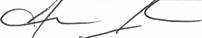 Date of last review 	 Professor Adrian Kear (Recruiting Manager)[5/5/21]Person SpecificationPerson SpecificationPerson SpecificationMeans of testing - A=application I=interview T=selection taskMeans of testing - A=application I=interview T=selection taskMeans of testing - A=application I=interview T=selection taskUndergraduate degree in Acting, Drama, Theatre and Performance or associated subject.AHigher degree (e.g. MA) in Acting, Drama, Theatre and Performance or associated subject (Desirable).ASpecialist Knowledge/QualificationsPhD or Higher level research degree (Desirable).ATeaching qualification (PG Cert or equivalent) (Desirable).AMember of the Higher Education Academy (Desirable).ATeachingExperience of teaching & assessment in a higher education environment (permanent, fractional, or hourly paid contract)ATIPerson SpecificationPerson SpecificationPerson SpecificationApplies an inquiring, innovative and reflexive approach to teaching.Considers equality, diversity and inclusivity in all aspects of teaching and assessment.Shows commitment to understanding the range of students’ experiences within a course.IAIAIALeadership, Management and TeamworkCollaborates and works effectively within team and across different professional groups.Works effectively and respectfully with a wide range of people.IAIAResearch, Knowledge Exchange and Professional PracticeEvidence of research, knowledge exchange and/ or professional practice that contributes to the advancement of acting and performance activity and is relevant to the goals of the Programme, College and University.Evidence of using contacts within subject peer group to develop partnerships or collaboration.IAIAPlanning and Managing ResourcesPlans, prioritises and manages resources effectively to achieve objectives.IA